Агентство по развитию
человеческого потенциала
и трудовых ресурсов
Ульяновской областиКузнецова ул.,д.5а, г.Ульяновск, 432980, а/я 46
Тел (8422)41-72-01, факс 42-12-39,E-mail: rempex@mv.ruОКПО 03306627, ОГРН 1167325063883,ИНН/КПП 7325146622/73250100105.02.2019 г. № 73-ИОГВ-15 /311/на №                              ОтО критериях высокопроизводительных рабочих местВ соответствии с пунктом 1 распоряжения Правительства Ульяновской области от 14.08.2014 № 526-пр «О внесении изменений в распоряжение Правительства Ульяновской области от 09.04.2013 № 220-пр» высокопроизводительным рабочим местом считается рабочее место организации, на котором среднемесячная заработная плата работников равна или превышает установленную величину порогового значения, определённого Федеральной службой государственной статистики.Пороговые значения «среднемесячной начисленной заработной платы па одно замещённое рабочее место» для исчисления высокопроизводительных рабочих по Ульяновской области за 2017 год составили:для организаций (без малых) производственной сферы:для монопредприятий - 24073 рубля;для многотерриториальных организаций - 43072 рубля;Для организаций непроизводственной сферы (без малых) - 26134 рубля.Для малых предприятий и микропредприятий - 20392 рубля.Исполняющий обязанности 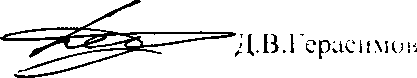 руководителя АгентстваХрамова Татьяна Александровна Осипов Сергей Павлович 41-72-06